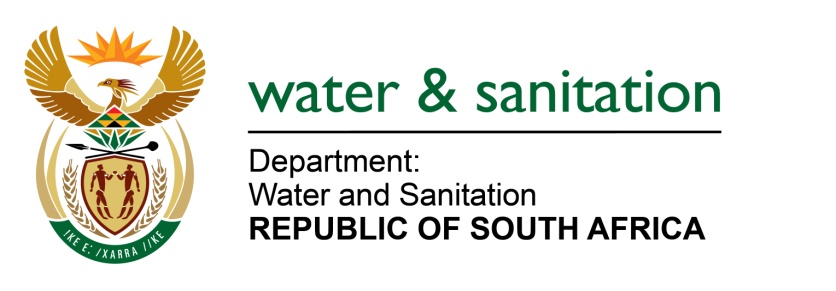 NATIONAL ASSEMBLYFOR WRITTEN REPLYQUESTION NO 2694DATE OF PUBLICATION IN INTERNAL QUESTION PAPER:  02 DECEMBER 2016(INTERNAL QUESTION PAPER NO. 42)2694.	Mr R K Purdon (DA) to ask the Minister of Water and Sanitation:(1)	With reference to the critical drought that is severely affecting major parts of the Republic, (a) which of the country’s major storage dams are currently under 35% capacity in each province and (b) what measures has her department put in place to urgently conserve the water in the specified dams;(2)	whether each municipality affected by the dams is implementing stringent measures to conserve water; if not, (a) why not and (b) what steps will she take in this regard; if so, (i) did the specified municipalities receive direction from the Government and (ii) what are the further relevant details in this regard?				NW3185E---00O00---REPLY:			(1)(a)	Refer to Annexure A for the list of the country's major dams that are below 35%.(1)(b)	My Department develops annual operating rules which include drought restrictions rules. These are communicated to stakeholders at the System Operations Forums. In addition Joint Operations Committees are established to monitor progress on the implementation of water restrictions and advice provided on further interventions where necessary e.g installation of flow restrictors at household level or supply through water tankers, drilling of boreholes etc. Further details are given in the table and section 2 of the response below.(2)(a)	Yes. Most of the municipalities are implementing measures to conserve water and there is already a reduction in demand. The measures include:Restrictors on the bulk meters and the reticulation meters, some municipalities are also restricting consumer meters;Pressure Management;Education and awareness;Water rationing;Monitoring Minimum Night Flows;Active and passive leakage control, etc.(2)(b)	As mentioned in (a) above, most of the municipalities are already implementing Water Conservation and Water Demand Management measures, for those that are not yet implementing. It is mainly due to lack of human and financial capacity. The Department will continue engaging municipalities through the established structures and the municipalities must actively participate and report in this meetings and prioritize resources and budgets to implement Water Conservation and Water Demand Management.---00O00---Annexure ATable1: Country’s Major Storage Dams below 35%Provinces: Free State, KwaZulu-Natal, Mpumalanga, Limpopo, Eastern Cape, North West & Northern Cape ReservoirNameFull Supply Capacity in 106 m3%Municipality suppliedMeasuresImplementationFree StateFree StateFree StateFree StateFree StateFree StateBloemhof1 24020.4Lekwa-Teemane Municipality Bloemhof, Kuruman,Drought Operating Rule determined and communicated at the SOF.Restrictions gazetted on 12/08/16(No 40203)Restrictions for Domestic @15%andIrrigation @ 20% are being implementedEarly Warning systems established to monitor achievement of restrictionsJoint Operations Committee (JOC) formed to give direction to municipality on implementing the restrictionsLast SOF held on 1 December 2016Kalkfontein3253.7Kopanong Municipality (Koffiefontein, Jacobsdal, Jagersfontein and Fauresmith)Drought Operating Rule determined and communicated at the SOFRestrictions gazetted on 19/02/16 (No 39718)Restrictions for Domestic @ 40%&Irrigation @100% are being implementedEarly Warning systems established to monitor achievement of restrictionsJOC formed to give direction to municipality on implementing the restrictionsLast Forum held on 29 November 2016Allemanskraal17414.0Masilonyana and Tswelopele Municipality (Brandfort, Bultfontein, Theunissen and Virginia)Drought Operating Rule determined and communicated at the SOF Restrictions gazetted on 12/08/16(No 40203)Restrictions for Domestic: 40%Irrigation 92% are being implementedEarly Warning systems established to monitor achievement of restrictions.JOC formed to give direction to municipality on implementing the restrictions. -Last Forum held on 1 December 2016Rustfontein7125.5Mangaung MetropolitanDrought Operating Rule determined and communicated at the SOF Part of Bloemfontein System.Restrictions gazetted on 12/02/16No 39679.Restrictions for Domestic: 30%Irrigation: 75% are being implementedEarly Warning systems established to monitor achievement of restrictionsJOC formed to give direction to municipality on implementing the restrictions. Last SOF held on 29 November 2016Krugersdrift7126.0Ikgomotseng and SoutpanDrought Operating Rule determined and communicated at the SOF. Restrictions gazetted on 19/02/16: No 39718Restrictions forDomestic: 20%Irrigation: 50% are being implementedEarly Warning systems established to monitor achievement of restrictionsJOC formed to give direction to municipality on implementing the restrictionsLast SOF held on 29 November 2016KwaZulu NatalKwaZulu NatalKwaZulu NatalKwaZulu NatalKwaZulu NatalKwaZulu NatalGoedertrouw30119.5Umhlathuze, Umlalazi, UthunguluDrought Operating Rule determined and communicated at the SOF.Restrictions gazetted on 24/03/16, No 39860:Restrictions for Domestic: 40%Irrigation: 80% Industrial: 15%are being implementedEarly Warning systems established to measure achievement of restrictionsJOC formed to give direction to municipality on implementing the restrictionsLast SOFs held on 12 July 2016Albert Falls28827.3Umgugundlovu, Ethekwini Metropolitan Drought Operating Rule determined and communicated at the SOF. Part of the Umgeni systemRestrictions published on 24/03/16(No 39860)Part of the Umgeni Water Supply System which is currently at 47,6% and -Restrictions for Domestic: 15% Irrigation: 50%Industrial: 15%are being implementedEarly Warning systems established to measure achievement of restrictionsJOC formed to give direction to municipality on implementing the restrictionsLast SOF was held on 17 June 2016 as part of Mgeni SOF.MpumalangaMpumalangaMpumalangaMpumalangaMpumalangaMpumalangaKwena15823.9EhlanzeniDrought Operating Rule determined and communicated at the SOF. Part of the Crocodile System.Restriction notices issued by Inkomati/Usuthu Catchment Management Agency.(Compliance not known yet)Restrictions for Domestic, irrigation are being implementedEarly Warning systems established to measure achievement of restrictionsJOC formed to give direction to municipality on implementing the restrictionsLast Committee held on 2 November 2016 as part of the CROCOCDriekoppies25020.5Nkomazi Drought Operating Rule determined and communicated at the Komati Joint Operations Forum. Part of the Komati Basin Water Authority (KOBWA)Restriction notices were issued.(Compliance not yet known)Early Warning systems established to measure achievement of restrictionsJOC established to give direction to municipalities on implementing the restrictionsLast Forum held on 17 November 2016 as part of KOBWALimpopoLimpopoLimpopoLimpopoLimpopoLimpopoMiddel-Letaba17116.3Mopani MunicipalityDrought Operating Rule determined and communicated at the SOF. Restrictions gazetted on 16/09/16(No 1066)Restrictions for Domestic 20%Irrigation 80% are being implementedEarly Warning systems established to measure achievement of restrictions.JOC formed to give direction to municipality on implementing the restrictionsLast Forum held on 29 April 2016 as part of the Shingwedzi CMFTzaneen15613.2Mopani Municipality Drought Operating Rule determined and communicated at the SOF. Restrictions gazetted on 16/09/16(No 1066)Restrictions for Domestic @ 20%& Irrigation @ 70% are being implementedEarly Warning systems established to measure achievement of restrictionsJOC formed to give direction to municipality on implementing the restrictions. Last Forum held on 25 October 2016Nzhelele518.6ThulamelaDrought Operating Rule determined and communicated at the SOF. Restrictions gazetted on 16/09/16(No. 1066)Restrictions for Irrigation: 40% are being implementedEarly Warning systems established to measure achievement of restrictionsJOC formed to give direction to municipality on implementing the restrictionsLast Forum held on 21 April 2016Flag Boshielo18517.7Polokwane MetroPart of the Polokwane System. Drought Operating Rule determined and communicated at the SOF.Restrictions gazetted on 16/09/16,( No 40284)Restrictions for Domestic: 30%Mining: 55% are being implementedEarly Warning systems established to measure achievement of restrictionsJOC to be established to give direction to municipality on implementing the restrictionsLast Forum held on 25 May 2016Rhenosterkop20416.3Nkangala DMDrought Operating Rule determined and communicated at the SOF. Restrictions gazetted on 16/09/16(No. 1066)Restrictions for Irrigation: 60%-70%(Depending on rainfall) are being implementedEarly Warning systems established to measure achievement of restrictionsJOC formed to give direction to municipality on implementing the restrictionsLast Forum held on 20th April 2016Eastern CapeEastern CapeEastern CapeEastern CapeEastern CapeEastern CapeDarlington18018.2Nelson Mandela MetroDrought Operating Rule determined and communicated at the SOF. Receiving water from the Orange River System:Restrictions published on 26/08/16 (No.40229)The Dam is operated below 45% for Dam safety reasonsRestrictions of 15% on all transfers form the Orange River System are being implementedEarly Warning systems established to measure achievement of restrictions and communication is on-going to align information Last Forum held on 20 September 2016North WestNorth WestNorth WestNorth WestNorth WestNorth WestMolatedi20025.2Moses kotaneDrought Operating Rule determined and communicated at the SOF. Restrictions gazetted on 14/10/16(No. 40346)Restrictions on Domestic @50%& Irrigation @75% are being implementedEarly Warning systems established to measure achievement of restrictionsJOC formed to give direction to municipality on implementing the restrictionsLast Forum held on 16 August 2016 as part of the Marico CMF Northern CapeNorthern CapeNorthern CapeNorthern CapeNorthern CapeNorthern CapeReservoirNameFull Supply Capacity in 106 m3%Municipality suppliedMeasuresImplementationSpitskop579.2Mmamusa Municipality SchweizerRenekeDrought Operating Rule determined and communicated at the SOF. 30% restrictions on irrigation recommended. Achievement not yet visibleRestrictions on irrigation are being implementedEarly Warning systems established to measure achievement of restrictionsLast Forum held on 07 September 2016